PIANO DIDATTICO PERSONALIZZATO (PDP) -  PER ALUNNI STRANIERI –A.S. 2019 / 2020Alunno/a ______________________________________________________________________________Luogo e data di nascita: ______________________________________________ Età ________________Nazionalità ___________________________________ Lingua __________________________________Data di ingresso in Italia ________________________Scolarità pregressa regolare	□    si		□  no Scuole e classi frequentate in Italia (se frequentate) ___________________________________________Classe: ____________Coordinatore del Consiglio di Classe: ______________________________________________________
INFORMAZIONI  RIGUARDANTI LA FAMIGLIAANALISI DELLA SITUAZIONE DELL’ALUNNO:TIPOLOGIA DI BISOGNO EDUCATIVO SPECIALE: Alunno NAI (si intendono gli alunni stranieri inseriti per la prima volta nel nostro sistema scolastico nell’anno scolastico in corso e/o in quello precedente).Alunno straniero giunto in Italia nell’ultimo triennio (si intendono gli alunni che hanno superato la prima alfabetizzazione ma ancora non hanno raggiunto quelle competenze nella lingua italiana tali da poter affrontare le materie di studio).Alunno straniero che pur essendo in Italia da più anni trova ancora difficoltà nella lingua italiana ed in particolare in quella dello studio.Alunno straniero con età anagrafica non corrispondente alla classe d’inserimento causaritardo scolastico rispetto la normativa italianaripetenzainserito in una classe “inferiore” in accordo con la famigliaEventuali altre informazioni che l’insegnante ritiene utile:______________________________________________________________________________________________________________________________________________________________________________2.	FASE OSSERVATIVACARATTERISTICHE COMPORTAMENTALI DELL’ALLIEVOOSSERVAZIONI SUL PROCESSO DI APPRENDIMENTO Ha difficoltà nella…VALUTAZIONE DELLE COMPETENZE LINGUISTICHE IN INGRESSO: 2.4  SITUAZIONE DI PARTENZA: Facendo riferimento a:  □   test di ingresso □   incontri con il mediatore culturale □   osservazioni sistematiche □   prime verifiche □   colloquio con la famigliaRisulta la seguente situazione di partenza:L’alunno/a dimostra specifiche capacità e potenzialità nei seguenti ambiti disciplinari (indicare con una X) :Linguistico- espressivo       □ Logico-matematico     □ Artistico-espressivo      □ MusicaleMotorio    □ Tecnologico e Scientifico     □ Storico-geograficoL’alunno/a dimostra difficoltà  nei seguenti ambiti disciplinari (indicare con X):Linguistico- espressivo       □ Logico-matematico     □ Artistico-espressivo      □ MusicaleMotorio    □ Tecnologico e Scientifico     □ Storico-geograficoDOVUTA A  … Totale mancanza di conoscenza della disciplinaLacune pregresseScarsa scolarizzazioneMancanza di conoscenza della lingua italianaScarsa Conoscenza Della Lingua ItalianaDifficoltà nella “lingua dello studio”Altro ___________________________________________________3.  DISCIPLINE PER LA QUALE SI ELABORA IL PDP 4.  INTERVENTI  INTEGRATIVI DI SUPPORTO PREVISTIAttività individualizzate e/o di piccolo gruppo conl’insegnante curricolarel’insegnante di sostegno  (se previsto in classe)Corso di italiano L2 in orario scolastico/extra-scolasticoIntervento mediatore linguisticoDoposcuola  didattico alunni stranieriDoposcuola didattico  scuola media / scuola primariaRecupero disciplinareAttività pomeridiane scolastiche Attività pomeridiane c/o strutture esterne alla scuola5. CRITERI PER L’ADATTAMENTO DEI PROGRAMMI (CONTENUTI DISCPLINARI )Completamente differenziati (situazione di partenza dell’alunno distante dal resto della classe).Ridotti: i contenuti della programmazione di classe vengono quantitativamente proposti in forma ridotta e qualitativamente adattati alla competenza linguistica in modo da proporre un percorso realisticamente sostenibile.Gli stessi programmati per la classe ma ogni docente, nell’ambito della propria disciplina, dovrà selezionare i contenuti individuando i nuclei tematici fondamentali per permettere il raggiungimento degli obiettivi minimi disciplinari indicati.6. STRATEGIE METODOLOGICHE E DIDATTICHE IN CLASSE PREVISTE APPROCCI E STRATEGIEOrganizzare lezioni frontali che utilizzino contemporaneamente più linguaggi comunicativi (es. codice linguistico, iconico, ...)Sostenere e promuovere un approccio strategico nello studio utilizzando mediatori didattici facilitanti l’apprendimento (immagini, mappe ...).Utilizzare la classe come risorsa inapprendimenti e attività laboratoriale in piccoli gruppoattività in coppiaattività di tutoring e aiuto tra pariattività di cooperative learningIntrodurre l’attività didattica in modo operativoSemplificare il linguaggioSemplificare il  testoFornire conoscenze per le strategie di studio (parole chiave, sottolineatura, osservazione delle immagini e del titolo, ...)Semplificare le consegneGuidare alla comprensione del testo attraverso semplici domande strutturatePrivilegiare l’apprendimento esperienziale e laboratoriale “per favorire l’operatività e allo stesso tempo il dialogo, la riflessione su quello che si fa”Verificare la comprensione delle indicazioni ricevute per un compito (consegne)Dare incarichi che permettano il movimento controllato nella classe per fini non distruttiviVengono utilizzati metodi di insegnamento che incoraggiano la risposta attiva (es. parlare, muoversi, organizzarsi, lavorare alla lavagna)Concedere  tempi più lunghi nell’esecuzione di alcuni compitiViene permesso all’alunno di utilizzare gli appunti dei compagni o dell'insegnante nell’esecuzione delle verifiche scritte/orali.7. MISURE DISPENSATIVE8. STRUMENTI COMPENSATIVI 9. CRITERI E MODALITA’ DI VERIFICA (validi anche in sede d’esame)La valutazione per ogni singola disciplina e quella finale di ammissione alla classe successiva sarà coerente con quanto delineato nel   PDP e terrà conto:  del PDP  e  degli  obiettivi disciplinari indicati e raggiunti, delle attività integrative seguite dall’alunno, della  motivazione e dell’ impegno dimostrato dall’alunno nel corso delle attività proposte, dei progressi in italiano L2, dei   progressi nelle discipline, delle  potenzialità dell’alunno, delle   competenze acquisite, della previsione di sviluppo linguisticoIl PDP viene letto, sottoscritto e condiviso:Docenti del Consiglio di classe					        Coordinatore di classeItaliano _________________________________		_______________________________Storia ___________________________________Geografia________________________________S.M.F.C._________________________________I  Lingua straniera _______________________II Lingua straniera _______________________Musica _________________________________Tecnologia______________________________Arte e Immagine _________________________S.M.S. __________________________________Religione Cattolica ______________________				Dirigente ScolasticoAlternativa alla R.C.  _____________________		____________________________Sostegno ________________________________		         Genitori dell’alunno/a________________________________________________________________Data ___ / ____ / ______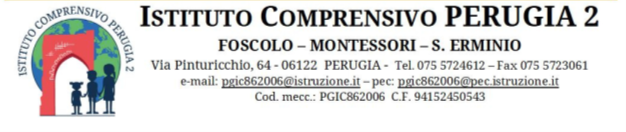 Padre____________________________________Padre____________________________________Padre____________________________________Madre ________________________________Fratelli (nome ed età) ______________________Fratelli (nome ed età) ______________________Fratelli (nome ed età) ______________________Sorelle (nome ed età) ___________________Altri parenti presenti in famiglia_________________________________________________________________________________________________________________________________________________________Anno di arrivo della famiglia in ItaliaAnno di arrivo della famiglia in Italia______________________________________________________________________________________________Se l’alunno è arrivato successivamente indicare la data ed i motivi ___________________________________________________________________________________________________________Se l’alunno è arrivato successivamente indicare la data ed i motivi ___________________________________________________________________________________________________________Se l’alunno è arrivato successivamente indicare la data ed i motivi ___________________________________________________________________________________________________________Se l’alunno è arrivato successivamente indicare la data ed i motivi ___________________________________________________________________________________________________________Lingua madre dell’alunno____________________________________________________________Lingua madre dell’alunno____________________________________________________________Lingua madre dell’alunno____________________________________________________________Lingua madre dell’alunno____________________________________________________________Indicare se la parla e la scrive ________________________________________________________Indicare se la parla e la scrive ________________________________________________________Indicare se la parla e la scrive ________________________________________________________Indicare se la parla e la scrive ________________________________________________________Lingue parlate in famiglia ___________________________________________________________Lingue parlate in famiglia ___________________________________________________________Lingue parlate in famiglia ___________________________________________________________Lingue parlate in famiglia ___________________________________________________________SINOA  VOLTECollaborazione con i pariCollaborazione con gli adultiMotivazione allo studioDisponibilità alle attivitàRispetto delle regoleAutonomia personaleOrganizzazione nel lavoro scolasticoEsecuzione del lavoro domesticoCura del materialeFrequenza regolareAltri disturbi associati: _______________________________________________________________________________________________Altri disturbi associati: _______________________________________________________________________________________________Altri disturbi associati: _______________________________________________________________________________________________Altri disturbi associati: _______________________________________________________________________________________________SINOA  VOLTEMemorizzazioneRielaborazioneConcentrazioneAttenzioneLogicaAcquisizione di automatismiAltri disturbi associati: _____________________________________________________________________________________Altri disturbi associati: _____________________________________________________________________________________Altri disturbi associati: _____________________________________________________________________________________Altri disturbi associati: _____________________________________________________________________________________ITALIANO L2LIVELLO 0(Principiante assoluto)LIVELLO A1(Molto elementare)LIVELLO A2(Elementare)LIVELLO B1(Intermedio)LIVELLO B2(Autonomo)Livello di comprensione Italiano oraleLivello di produzione Italiano oraleLivello di comprensione Italiano scrittoLivello di produzione Italiano scrittoItalianoStoriaGeografiaMatematicaScienzeTecnologiaLingua straniera 1Lingua straniera 2MusicaArte e immagine MotoriaReligioneSi dispensa lo studente/ssa da:Si dispensa lo studente/ssa da:Lettura ad alta voceScrittura di testi sotto dettaturaPrendere appunti  in classe Eccessivo carico di compitiRispetto dei tempi standard (tempi di elaborazione e produzione più lunghi di quelli previsti per la classe.)Studio mnemonico di formule, tabelle e definizioniEffettuazione di più prove valutative in tempi ravvicinatiSpecifico per la prova invalsi classi 3°Specifico per la prova invalsi classi 3°Non svolge la prova d’italianoNon svolge la prova di matematica Non svolge la prova d’inglese (lettura) Non svolge la prova d’inglese (ascolto)Donatore di voce per la prova di Italiano, Matematica, Inglese (lettura)Tempo aggiuntivo (15 minuti) per la prova d’italiano, di matematica, d’inglese (lettura)Altro ____________________________________________________________________________L’alunno/a  usufruirà  dei seguenti strumenti compensativi nelle diverse discipline:L’alunno/a  usufruirà  dei seguenti strumenti compensativi nelle diverse discipline:Tabelle, grafici e formulari Schemi  e mappe concettuali (effettuate dal singolo studente)Calcolatrice/ computer con foglio di calcoloComputer con videoscrittura, correttore ortografico, scanner, audiolibriComputer con sintesi vocaleAudiolibri, dizionario Libri scolastici digitaliDizionari digitaliSoftware didatticiUtilizzo di schemi e mappe come supporto durante le interrogazioni e le verifiche scritteAltro ____________________________________________________________________________Obiettivo principale è quello di verificare gli apprendimenti. Pertanto si concordano:Obiettivo principale è quello di verificare gli apprendimenti. Pertanto si concordano:Attenzione ai contenuti piuttosto che alla formaVerifiche orali programmateUso di mediatori didattici durante le prove scritte e orali (mappe mentali, mappe cognitive..)Personalizzazione delle prove (parzialmente o completamente differenziate, ingrandimenti di consegne, utilizzo del computer)Valutazione dei progressi in itinereValutazioni più attente ai contenuti che non alla forma (per es. Errori di ortografia, di sintassi,  etc.)Prove orali in compensazione di prove scritteRiduzione di richieste e/o tempi più lunghi per lo svolgimento di compiti scrittiAltro ____________________________________________________________________________